Do wszystkich zainteresowanychDotyczy postępowania prowadzonego w trybie przetargu nieograniczonego nr ZP-5/2020 pn. Rozbudowa drogi powiatowej nr 4124W ul. Spacerowej w m. Borzęcin Duży na odcinku od drogi wojewódzkiej nr 580 w kierunku północnym, dł. ok. 1100mb., gm. Stare BabiceDziałając na podstawie art. 86 ust. 5 ustawy Prawo zamówień publicznych (Dz. U. z 2019 poz. 1843 ze zm.) zamawiający informuje:Kwota jaką zamawiający zamierza przeznaczyć na finansowanie zamówienia wynosi: 4 000 000 złOferty złożone w terminie:e-mail: sekretariat@zdp.pwz.ple-mail: sekretariat@zdp.pwz.plwww.zdp.pwz.plwww.zdp.pwz.pl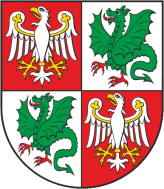 Zarząd Dróg Powiatowych                                                                                           05-850 Ożarów Mazowiecki, ul. Poznańska 300Zarząd Dróg Powiatowych                                                                                           05-850 Ożarów Mazowiecki, ul. Poznańska 300Zarząd Dróg Powiatowych                                                                                           05-850 Ożarów Mazowiecki, ul. Poznańska 300Zarząd Dróg Powiatowych                                                                                           05-850 Ożarów Mazowiecki, ul. Poznańska 300Tel./Fax    (+22) 722-13-80           Tel..            (+22) 722-11-81REGON 014900974NIP 527-218-53-41Konto nr 57 1240 6973 1111 0010 8712 9374Bank Pekao S.A.Konto nr 57 1240 6973 1111 0010 8712 9374Bank Pekao S.A.Wasz znak:Nasz znak:                                      Nr pisma:ZP5/2020Data:30.07.2020 r.Numer OfertyFirma wykonawcyCenaOkres gwarancji1.Drogomex Sp. z o.o.Ul. Stefana Bryły 405 – 800 Pruszków2 882 316,21 zł60 miesięcy2Benevento Sp. z o.o.Ul. Nowogrodzka 50/51500-695 Warszawa3 754 048,74 zł60 miesięcy3.Alblu Sp. z o.o.Ul. Stanisława Witkiewicza 14 lok. 10303 – 305 Warszawa4 048 462,77 zł60 miesięcy4.Instal - Nika Sp. z o.o. Sp. K.Al. Gen Chruściela 106/400-910 Warszawa3 856 935,37 zł60 miesięcy